§5327.  Allocation of Community Services Block Grant funds1.  Distribution of Community Services Block Grant funds.  In accordance with Title 5, section 1670, the division shall administer and distribute to community action agencies Community Services Block Grant funds received from the Federal Government.  The division may expend up to but not more than 5% of the block grant per fiscal year to carry out its administrative functions under this chapter.[PL 1995, c. 502, Pt. D, §14 (AMD).]2.  Community action agencies; priority.  Of the amount passed through to local agencies, community action agencies must receive first priority in the allocation of Community Services Block Grant funds.  These funds must be distributed according to a formula determined annually as follows.A.  Twenty percent of the amount passed through to local agencies must be divided equally among all designated agencies.  [PL 1991, c. 780, Pt. DDD, §14 (NEW).]B.  The balance of the funds must be distributed according to rules adopted by the division.  [PL 1995, c. 502, Pt. D, §14 (AMD).][PL 1995, c. 502, Pt. D, §14 (AMD).]3.  Block grant proposals.  Proposals for Community Services Block Grant funds submitted to the Legislature by the division in accordance with Title 5, section 1670 must be developed and must:A.  Include a description of current allocation of Community Services Block Grant funds and how the plan proposes to change that allocation;  [PL 1991, c. 780, Pt. DDD, §14 (NEW).]B.  Retain the absolute minimum necessary for administrative costs; and  [PL 1991, c. 780, Pt. DDD, §14 (NEW).]C.  Provide for maximum flexibility within community action agencies for the use of Community Services Block Grant funds.  [PL 1991, c. 780, Pt. DDD, §14 (NEW).][PL 1995, c. 502, Pt. D, §14 (AMD).]SECTION HISTORYPL 1991, c. 780, §DDD14 (NEW). PL 1995, c. 502, §D14 (AMD). The State of Maine claims a copyright in its codified statutes. If you intend to republish this material, we require that you include the following disclaimer in your publication:All copyrights and other rights to statutory text are reserved by the State of Maine. The text included in this publication reflects changes made through the First Regular and First Special Session of the 131st Maine Legislature and is current through November 1. 2023
                    . The text is subject to change without notice. It is a version that has not been officially certified by the Secretary of State. Refer to the Maine Revised Statutes Annotated and supplements for certified text.
                The Office of the Revisor of Statutes also requests that you send us one copy of any statutory publication you may produce. Our goal is not to restrict publishing activity, but to keep track of who is publishing what, to identify any needless duplication and to preserve the State's copyright rights.PLEASE NOTE: The Revisor's Office cannot perform research for or provide legal advice or interpretation of Maine law to the public. If you need legal assistance, please contact a qualified attorney.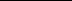 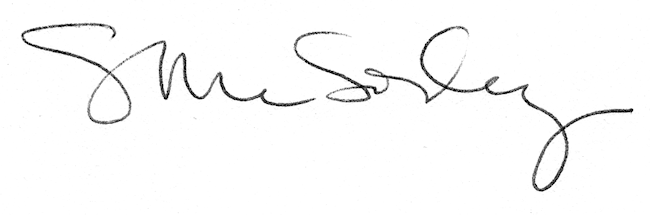 